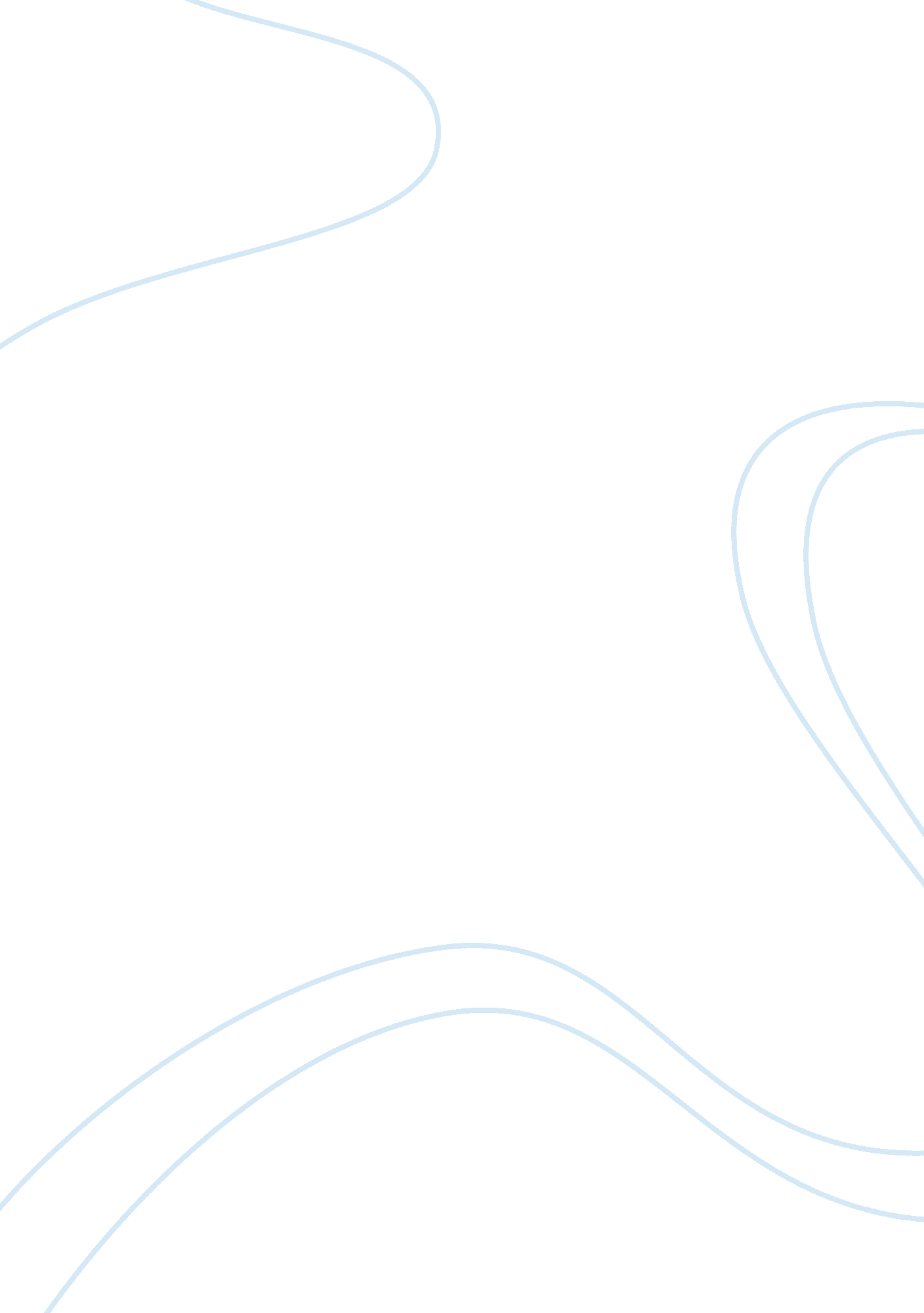 Example of critical thinking on cross-cultural ethicsGovernment, Corruption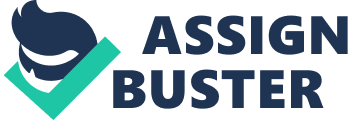 Summary: The article, A Model on Business Ethics, elaborates the concept of business ethics where the expectations of the businesses in the current world are outlined. The expectations outlined includes lobby groups, government legislation, increased education and the responsibilities of various institutions. The power and influence of the media on the ethics of business are also well elaborated. The impact of professional associations was also emphasized and how they influence businesses with respect to cultural issues. The perceptions of business ethics is also elaborated with respect to leadership relationships, staff relationships among the staff and the relationship among the shareholders. On the other hand, the article, Corruption from a cross cultural perspective, shows how corruption undermines ethics and performance in the business organizations with respect to the cultural aspects of each business. The cultural operations in different parts of the world have an impact on how corruption takes place across cultures. The aspects relating to how nepotism and cronyism influence corruption in the western world as well as most parts of sub-Saharan countries in Africa are elaborated. Evaluation: A Model of Business Ethics. G. Svensson, G. Wood. Journal of Business Ethics. 2008. Vol. 77. 
This article shows an in-depth analysis of the ethical issues in the business environment and their impact on the general performance of the business organizations operating in that environment. In my opinion, the article has given much emphasis on the expectations of the business on ethical standards. The aspects relating to the influence of media clearly shows how ethical issues relating to the expectations of the business influence performance in the business environment. The social responsibility of managers with respect to the ethical matters in an organization is well elaborated especially on matters dealing with integrity and emotional influence on the employees of an organization. The impact of professional associations is also demonstrated to have a great impact and influence how the activities of a business organization are carried out with due care and professionalism so as to observe morality and ethics in business. 
The issue of ethics is also outlined with respect the relationship between suppliers and the business. The way customers relate with the business also influence the ethical matters in the business environment. The impact of business ethics on the outcomes and performance of the business are emphasized in this article. The ethical matters relating to payment of taxes, lawful behavior, retention of employees and the aspects of product acceptance in the business environment were also given some focus. 
In the context of perceptions like staff relationships and customer relations, the article also deeply elaborates the influence of the business ethics as well as their impact on the productivity and performance in the business environment. The aspects of competitors and how they influence ethical standards of the business organization should be given emphasis in the business ethics model because they play a crucial role as far as ethical matters are concerned. The influence of ethics on the outcome and productivity of the business should also be given focus and emphasis since they are the core aspects of the business. 
Corruption from a cross-cultural perspective John Hooker. Volume: 16 Issue: 3; 2009 Cross Cultural Management. 
In my opinion, this article is detailed with respect to the aspects of corruption and bribery across various cultures in the world. The articles gives an elaborate analysis of nepotism, bribery and various aspects of fraud across cultures in various parts of the world. The impact of ethics on human nature is also given emphasis and deep focus in this article. The influence of corruption on the performance of business organizations and other institutions is well elaborated in this article. 
This article, therefore, sounds very instrumental in education about ethical practices in the business environment so as to boost performance and productivity. The scope of cultural influence on ethical standards is well elaborated in this article. The article also played a crucial role in elaborating the rule-based issues of ethics in the business environment. The article, however, needs to improve on the aspects of dishonesty and cheating of employees. This will help clearly show the impact of variation in norms as well as violation of such norms by employees. The intercultural effect on business ethical issues should also be taken into consideration so as to exhaust the ethical standards in the business environment. 
The aspects of bribery across various cultures in the world are also emphasized in this article. The relations and rules in various cultures interact leading to chances and cases of bribery, corruption and nepotism in the society. The business activities are, therefore, greatly influenced by the aspects of relationships between employees, employers as well as the stakeholders depending on their cultural relationships. The rule-based cultures facilitates the aspects of corruption and unethical behaviors or norms in the business environment due to the force of dictation. When norms differ or violated it leads to the cases of unethical practices or circumstances in the organization. The aspects of dishonesty also arise due to violation of the norms of an organization. References: G. Svensson, G. Wood (2008). A Model of Business Ethics. Journal of Business Ethics. Vol. 77. 
John Hooker (2009). Corruption from a cross-cultural perspective. Cross Cultural Management. Volume: 16 Issue: 3; 